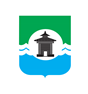 26.04.2023 года № 421РОССИЙСКАЯ ФЕДЕРАЦИЯИРКУТСКАЯ ОБЛАСТЬДУМА БРАТСКОГО РАЙОНАРЕШЕНИЕО поощрении Благодарственным письмом Думы Братского районаРассмотрев в соответствии с Положением о Благодарственном письме Думы Братского района, утвержденным решением Думы Братского района от 24.02.2021 года № 156, ходатайство временно исполняющего обязанности мэра муниципального образования «Братский район» Оксаны Александровны Коротковой от 11.04.2023 года исх. № 1215 о поощрении Благодарственным письмом Думы Братского района, ходатайство депутата Думы Братского района Богдана Алексеевича Хомич от 14.04.2023 года исх. № БА-6/0080 о поощрении Благодарственным письмом Думы Братского района, ходатайство депутата Думы Братского района Светланы Владимировны Орловой от 17.04.2023 года исх. № 18 о поощрении Благодарственным письмом Думы Братского района, руководствуясь статьями 30, 46 Устава муниципального образования «Братский район», Дума Братского районаРЕШИЛА:1. За многолетний добросовестный труд, высокий профессионализм и в связи с Днём местного самоуправления поощрить Благодарственным письмом Думы Братского района:- Тихонову Наталью Владимировну – заместителя руководителя Аппарата администрации муниципального образования «Братский район»;- Денисову Татьяну Геннадьевну – начальника архивного отдела (госполномочия) в Аппарате администрации муниципального образования «Братский район».2. За многолетний добросовестный труд, высокий профессионализм и вклад в развитие образования Братского района поощрить Благодарственным письмом Думы Братского района:- Панову Надежду Николаевну – учителя математики муниципального казённого общеобразовательного учреждения «Куватская средняя общеобразовательная школа»;- Шаклеина Юрия Николаевича – учителя физической культуры муниципального казённого общеобразовательного учреждения «Добчурская средняя общеобразовательная школа».3. Настоящее решение подлежит опубликованию в газете «Братский район» и размещению на официальном сайте муниципального образования «Братский район» - www.bratsk.raion.ru.4. Контроль за выполнением настоящего решения возложить на постоянную депутатскую комиссию по регламенту, мандатам и депутатской этике Думы Братского района.Председатель Думы Братского района                                                                       С. В. Коротченко 